Fact-Sheet: Glycerol / ErkältungssprayNatürliche Ursachenbekämpfung und SymptomlinderungWirkweise der Glycerol-Kombinationen: 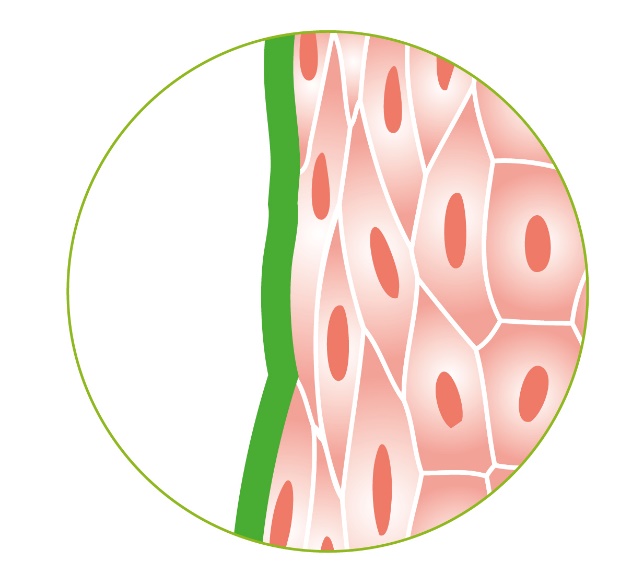 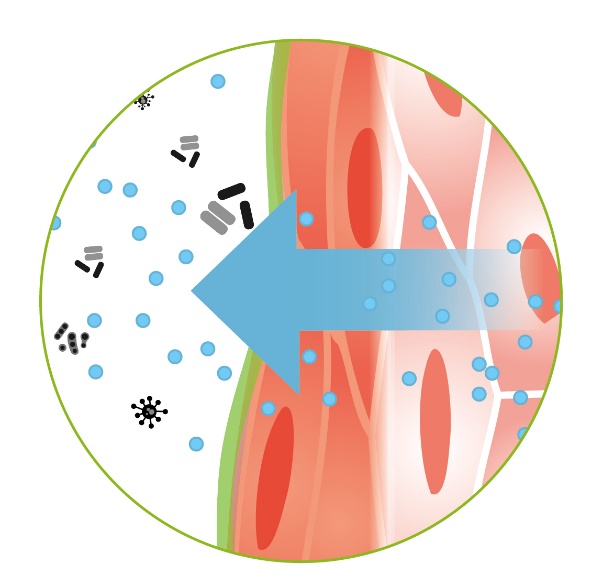 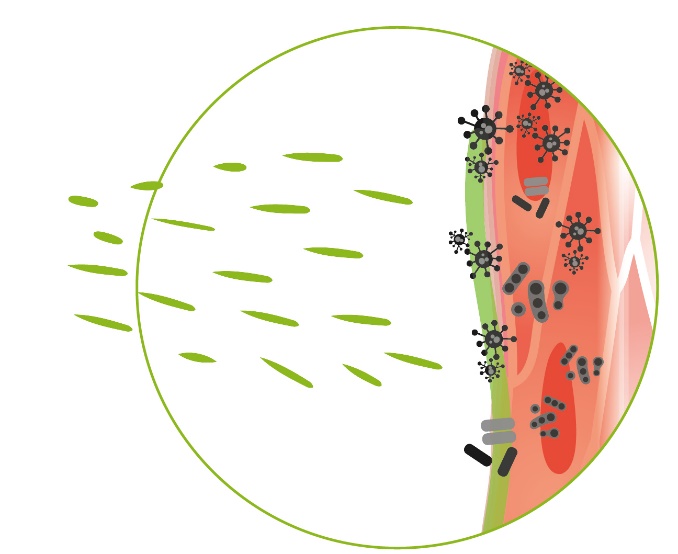 Bildung eines hypertonen Films: Die Glycerol-Lösung wird auf die Schleimhaut aufgetragen. z.B. als Spray. Dort bildet sie einen osmotisch aktiven, hypertonen Film.Austausch von Flüssigkeit: Durch das natürliche Prinzip der Osmose wird der Schleimhaut aus den tieferen Schichten Flüssigkeit entzogen. So können festsitzende Viren und Bakterien gelöst und weggespült werden. Zurückbleiben eines Schutzfilms: Um die Schleimhaut vor dem Austrocknen und vor Reizungen zu schützen, legt sich ein natürlicher Schutzfilm über sie. Gut zu wissen:Natürliche Hilfsstoffe unterstützen die Beständigkeit des Films.Die Kombination von Glycerol und Pflanzenextrakten (Tannine) bildet eine netzartige Struktur.Dieses Netz legt sich als hypertoner Film auf die Schleimhäute und wirkt dort wie ein Schwamm, welcher der Schleimhaut Wasser entzieht und sie gleichzeitig befeuchtet, um eine Austrocknung zu verhindern.  Glycerol-haltige Produkte werden aufgrund des rein physikalischen Wirkprinzips als Medizinprodukte eingestuft. Anders als Arzneimittel haben Medizinprodukte keine pharmakologische, immunologische oder metabolische Hauptwirkung und beinhalten keine arzneilich wirksamen Inhaltsstoffe. Hypertone Glycerol-Lösungen von EMS auf einen Blick:Eigenschaften:zellfreundlichviskos = sirupartigleicht filmbildendfarblosgeruchlossehr süßer Geschmackwerden aus Pflanzen gewonnen (Raps)